MichiCANS Certification Training Registration DirectionsCohort 2 Lead administration:  It is the responsibility of individual PIHPs and CMHSPs to ensure contracted providers, Certified Community Behavioral Health Centers, and/or Designated Collaborating Organizations (DCO), that will be using the MichiCANS, are informed and included in this training plan.Please ensure staff in need of MichiCANS Certification training follow the directions in this communication, which includes: Creating an account on the TCOM training platformRegistering for MichiCANS Certification Training which includes TCOM Orientation and MichiCANS Overview (2 different trainings).Registration information for additional trainings, including Action Planning and Supervisor Training, will be released at a later date.Please follow the steps below to create an account on the Praed Foundation training platform:Creating an account: Go to the site: TCOMTraining.com to register for an account.When filling in required fields, be sure to select “Michigan” as your jurisdiction.  You will then choose your agency which is the PIHP, CMH or the entity you contract with (For example, if you are a contractor for DWIHN, you will register under DWIHN).After completing required fields, click “Sign up now.” You will find a guide below to walk you through this process or you can watch this video.Be sure to confirm your email address within the system in order to receive notifications from the system. The Zoom links/event details will not be sent unless you have confirmed your email. After your account has been created, you will be able to register for Michigan TCOM Orientation and MichiCANS Overview training. Registering for training:Log into the online training platform: TCOMTraining.com Hover over TRAINING on the top toolbar then click EVENTS.Click on the Event Michigan TCOM Orientation. (You must attend a Michigan TCOM Orientation PRIOR to the MichiCANS Overview).Please note, there is a training titled “Michigan TCOM Orientation and ANSA Overview”.  Do not select this training.  It is not the session you need to attend.Click REGISTER next to the date you would like to attend.Go Back to the Event list.Click on the Event MichiCANS Overview on the list. (You must attend a Michigan TCOM Orientation PRIOR to the MichiCANS Overview)Click REGISTER next to the date you would like to attend.Be sure to confirm your email address within the system in order to receive notifications from the system. The Zoom links will not be sent unless you have confirmed your email. If you need ANY support with setting up your account or registering for an event, please reach out to the support team at: livetraining@TCOMTraining.com Questions about the MichiCANS can be submitted to: MDHHS-MichiCANS@michigan.govA separate communication will be sent to those interested in MichiCANS Leadership Training.  As a reminder, MichiCANS Leadership Training is intended for leaders and other staff who (1) are interested in learning about the overview of the TCOM philosophy and MichiCANS tool but (2) will not complete or rate the tool. The Leadership Training is not intended for supervisors who oversee staff that will be completing the MichiCANS tool. Rather, this training is appropriate for leadership, utilization management team members, and administrative staff who would like foundational knowledge about the tool.  There will be a different method for registering for this training and information will follow. 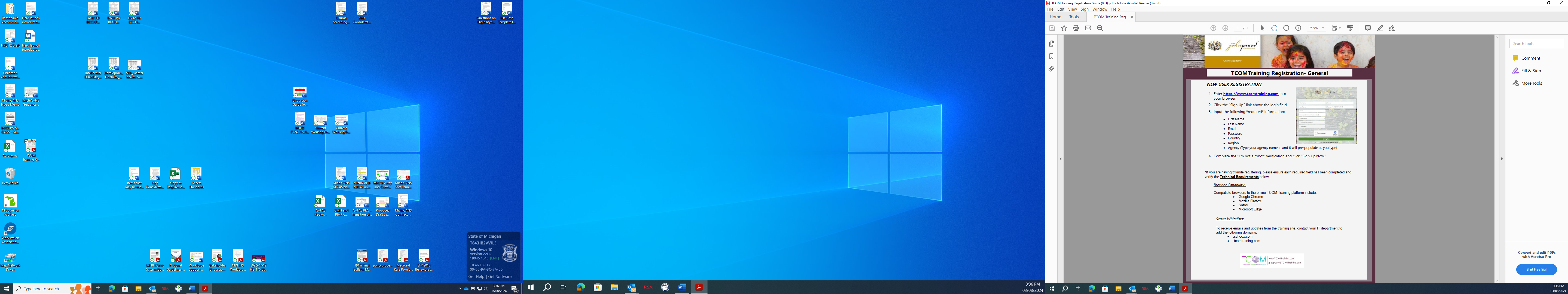 